Biuro Zakupów 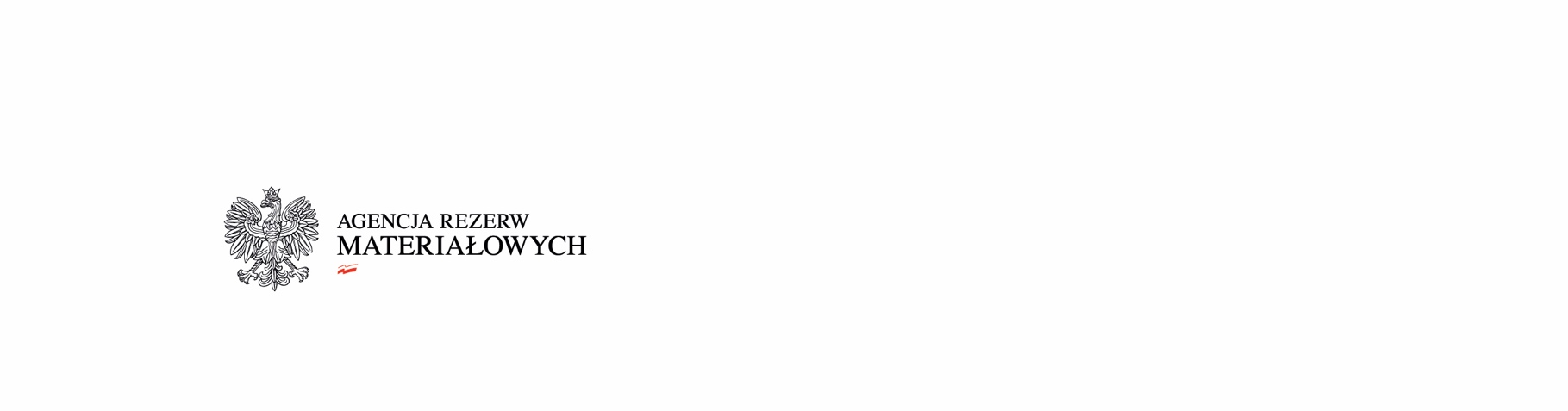 BZ.261.55.2020Warszawa, dnia 9 września 2020 r.Informacja o wyborze najkorzystniejszej ofertyDot. postępowania o udzielenie zamówienia publicznego na wykonanie  remontu budynku magazynowego w Składnicy ARM w Starym Sączu - znak sprawy: BZ.261.55.2020Działając na podstawie art. 92 ustawy z dnia 29 stycznia 2004 r. Prawo zamówień publicznych (Dz. U. z 2019 r. poz. 1843 z późn. zm.), Zamawiający 
informuje, że wybiera ofertę nr 104 na wykonanie  termomodernizacji budynku magazynowego w Składnicy ARM w Starym Sączu złożoną przez:Firma Budowlana SOPATA, Zbigniew Sopata, 33-342 Barcice cena oferty: 742 733,45 zł (60,00 pkt),okres gwarancji: 60 miesięcy (30,00 pkt)termin realizacji zamówienia: 65 dni (8,31 pkt). Łączna punktacja: 98,31Uzasadnienie: Oferta przedstawia najkorzystniejszy bilans w kryteriach określonych 
w postępowaniu. Wykonawca spełnia warunki udziału w postępowaniu, a złożona oferta nie podlega odrzuceniu. Informacja o nazwach (firmach), siedzibach i adresach Wykonawców, którzy złożyli oferty w przedmiotowym postępowaniu, a także punktacja przyznana ofertom:Nr ofertyNazwa i adres WykonawcyCena brutto (zł)Okres gwarancji (m-ce)Termin wykonania zamówienia(dni)Łączna punktacja104Firma Budowlana SOPATA Zbigniew Sopata 33-342 Barcice742 733,45606030,00658,3198,31105Horcus Investments sp. z o.o. sp. k 35-206 Rzeszów ul. Okulickiego 181 279 903,9434,826030,005410,0074,82109PJM INVEST sp. z. o.o. sp. k. 25-561 Kielce ul Witosa 66D1 378 000,0032,346030,005410,0072,34110IZODOM  sp. z. o.o. sp. k. 33-335 Nawojowa ul. Krynicka 8853 620,0052,216030559,8292,03